Table S1.  Properties and features of previously published RB51 sequence by Ma et al. (2014), as compared to the RB51 sequence presented in this manuscript. aAuthors indicate that the gene sequence was compared with the B. abortus 2308 sequence as reported in Tsolis et al. (2002). Supplementary Reference:Tsolis, R. M., 2002 Comparative genome analysis of the alpha-proteobacteria: relationships between plant and animal pathogens and host specificity. Proc. Natl. Acad. Sci. 99:12503-12505.Figure S1. Alignment of the wboA gene sequence from B. abortus 2308 (reference strain; sequence AF1077681, Brucella abortus wboA gene, complete cds, 2114 nt in length) to the wboA gene sequence from NZ_AQIE00000000.1. 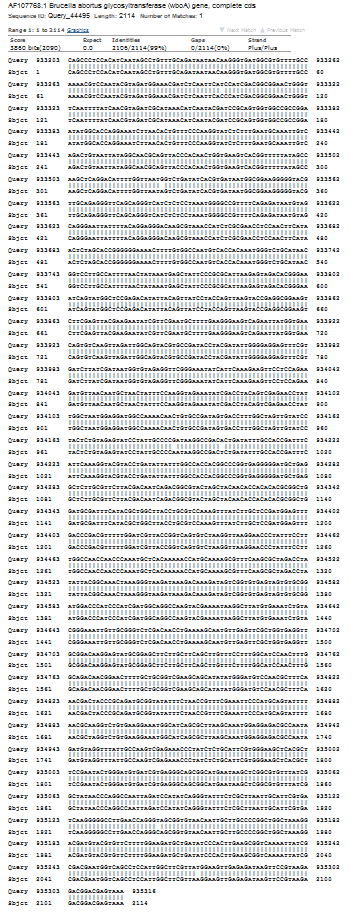 Table S2.  Comparison of Brucella abortus RB51 genome features with other Brucella abortus biovar-1 genomes.Supplementary References:Chain, P.S., D. J. Comerci, M.E. Tolmasky, F. W. Larimer, S. A. Malfatti, et al., 2005 Whole-genome analyses of speciation events in pathogenic Brucellae. Infect. Immun. 73: 8531-8361.Crasta, O. R., O. Folkerts, Z. Fei, S. P. Mane, C. Evans, et al., 2008 Genome sequence of Brucella abortus vaccine strain S19 compared to virulent strains yields candidate virulence genes. PLoS One. 3: e2193.Halling, S. M., B. D. Peterson-Burch, B. J. Bricker, R. L. Zuerner, Z. Qing, et al., 2005 Completion of the genome sequence of Brucella abortus and comparison to the highly similar genomes of Brucella melitensis and Brucella suis. J. Bacteriol. 187: 2715-2726.Table S3. LPS synthesis gene mutations identified in RB51, analyzed in the context of B. abortus 2308.Figure S2.   BLAST sequence alignment between CapD (query) and the C-terminal domain of PgIF (subject).   The highly significant E-value (3e-82) and the relatively high percent ID (41%) indicate homology between the C-terminal regions of CapD and PgIF.  Homology between CapD and PgIF extends to the full-length protein (Figure S4).       Query  262  RNVEIDDLLGRSPVPPDTTLLREVVEGRRIMITGAGGSIGSQLCLTIAQWNPAAIVLFES  321            R++ I+DLL R P   D + +   ++ + ++++GAGG+IGS+LC    ++    +++ + Sbjct  2    RDISIEDLLARKPKDLDDSAVAAFLKDKVVLVSGAGGTIGSELCKQCIKFGAKHLIMVDH  61Query  322  SEFALYQIDRQLRQFASCTVVPVLGSVRDRACVEKPIRDHSIDTVYHCAAYKHVPLVERN  381            SE+ LY+I+  L  +    + P+L S+ D+  +++ ++ +  + + H AAYKHVPL E+NSbjct  62   SEYNLYKINDDLNLYKE-KITPILLSILDKQSLDEVLKTYKPELILHAAAYKHVPLCEQN  120Query  382  PLVGIFNNVFGTLEVAEAALNTDVERMVLISSDKAVRPTNVMGATKRWAELVIYYYGRLA  441            P   + NN+ GT  + ++A    V + V+IS+DKAVRPTN+MG TKR  EL   Y   ++Sbjct  121  PHSAVINNILGTKILCDSAKENKVAKFVMISTDKAVRPTNIMGCTKRVCEL---YTLSMS  177Query  442  EQAGKKKAFYSVRFGNVLGSNGSVVPLFREQIANGGPVTLTHEDMTRYFMSIKEAAELIV  501            ++  +      VRFGNVLGS+GSV+P F+ QIAN  P+TLTH D+ RYFM + EA +L++Sbjct  178  DENFE---VACVRFGNVLGSSGSVIPKFKAQIANNEPLTLTHPDIVRYFMLVAEAVQLVL  234Query  502  QSGAIAQSGDTVLLEMGEPVKIRDLAENMILLAGLTVRNEENPQGDIAIEVTGIREGEKM  561            Q+GAIA+ G+  +L+MG+PVKI DLA+ M+LL+    RN      D+ I++TG+R+GEK+Sbjct  235  QAGAIAKGGELFVLDMGKPVKIIDLAKKMLLLSN---RN------DLEIKITGLRKGEKL  285Query  562  YEELFYDPSLAQRTRHPKIMRAPQ  585            YEEL  D + A +T++  I  A  Sbjct  286  YEELLIDENDA-KTQYESIFVAKN  308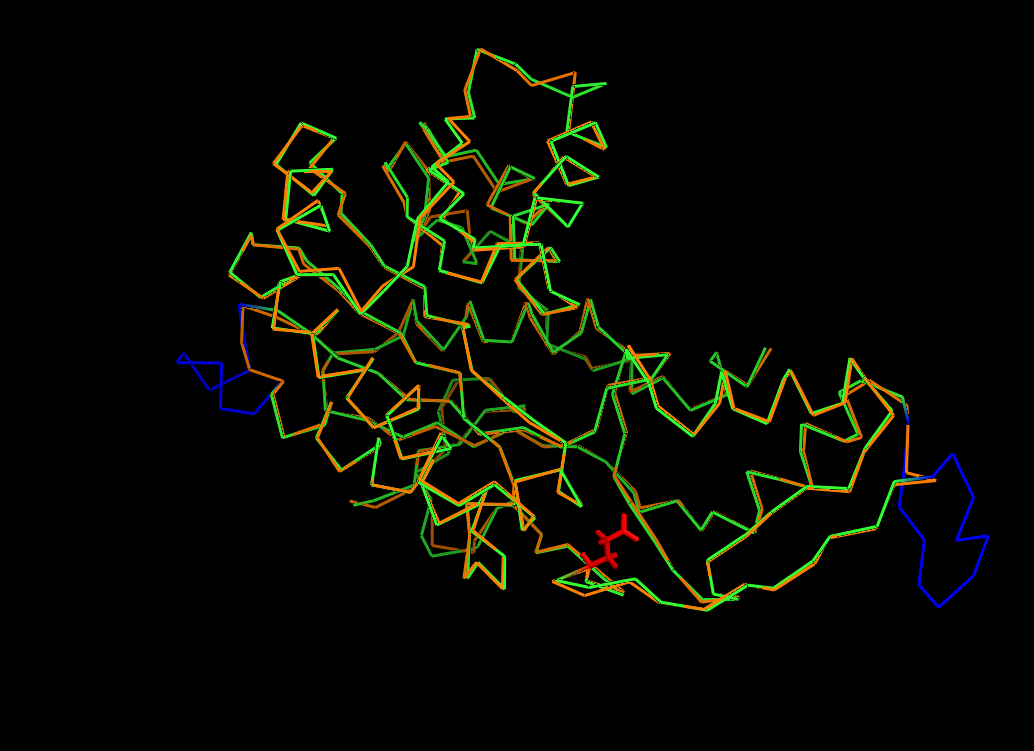 Figure S3.  Superposition of the C-terminal domains of PgIF (5BJU) (orange) and CapD (CapD-C-term model) (green).  Only the alpha carbons are shown for clarity.  Significant deviations occur only in two loop regions (blue), which are located far from the active site residues of PgIF (not shown) and E559 of CapD, and are unlikely to affect function.Figure S4.  BLAST sequence alignment between CapD (query) and PgIF (subject).  The alignment covers 93% of the CapD sequence, and the identities (overall sequence ID is 33%) are concentrated in the C-terminal region.Query  5    YPWQRLALLPRISKQIILVLSDCLLLLASAYLAFVVRFG----FVFVPNLAQLFLILIAP  60            Y  +RLA           + SD +L+L S YLAF +RF      +F   +    +IL+  Sbjct  4    YKSKRLAFF---------LTSDIVLILLSVYLAFSLRFSGDIPSIFYHGMMVSAIILL--  52Query  61   LLAIPVFIRFGLYRAIIRYLAERAIWSIFQATAVAALFWVALVFLMELYGSTGLPRSVPL  120            +L +     F +Y+   R+ +      IF A  +A   +  + +    + +   PRS  +Sbjct  53   VLKLSFLFVFRIYKVAWRFFSLNEARKIFIALLLAEFCFFLIFYFFSDFFNP-FPRSAIV  111Query  121  LYWLLSTVFISASRFGAKWLLR-TAEHDKRYTSSALIIGIGEPARQLATALRSHSDTLV-  178            + ++LS +FI   R   + L+       K   +  +++G    A  L    +  S  L  Sbjct  112  IDFVLSYMFIGTLRISKRMLVDFKPSRMKEEETPCIVVGATSKALHLLKGAKEGSLGLFP  171Query  179  VGFIDPAGQLAGMDIIGLRVYRTEEIPSLIENYGIKQVVVSEPALEQKERQEFARLLGRL  238            VG +D   +L G       V   E+I S +E  G+K  +++     + E++E  +L   LSbjct  172  VGVVDARKELIGTYCDKFIVEEKEKIKSYVEQ-GVKTAIIAL----RLEQEELKKLFEEL  226Query  239  PVNTRILPPIADLTAGKYLVSALRNVEIDDLLGRSPVPPDTTLLREVVEGRRIMITGAGG  298                 +   I D+    +  +  R++ I+DLL R P   D + +   ++ + ++++GAGGSbjct  227  -----VAYGICDVKIFSFTRNEARDISIEDLLARKPKDLDDSAVAAFLKDKVVLVSGAGG  281Query  299  SIGSQLCLTIAQWNPAAIVLFESSEFALYQIDRQLRQFASCTVVPVLGSVRDRACVEKPI  358            +IGS+LC    ++    +++ + SE+ LY+I+  L  +    + P+L S+ D+  +++ +Sbjct  282  TIGSELCKQCIKFGAKHLIMVDHSEYNLYKINDDLNLYKE-KITPILLSILDKQSLDEVL  340Query  359  RDHSIDTVYHCAAYKHVPLVERNPLVGIFNNVFGTLEVAEAALNTDVERMVLISSDKAVR  418            + +  + + H AAYKHVPL E+NP   + NN+ GT  + ++A    V + V+IS+DKAVRSbjct  341  KTYKPELILHAAAYKHVPLCEQNPHSAVINNILGTKILCDSAKENKVAKFVMISTDKAVR  400Query  419  PTNVMGATKRWAELVIYYYGRLAEQAGKKKAFYSVRFGNVLGSNGSVVPLFREQIANGGP  478            PTN+MG TKR  EL   Y   ++++  +      VRFGNVLGS+GSV+P F+ QIAN  PSbjct  401  PTNIMGCTKRVCEL---YTLSMSDENFE---VACVRFGNVLGSSGSVIPKFKAQIANNEP  454Query  479  VTLTHEDMTRYFMSIKEAAELIVQSGAIAQSGDTVLLEMGEPVKIRDLAENMILLAGLTV  538            +TLTH D+ RYFM + EA +L++Q+GAIA+ G+  +L+MG+PVKI DLA+ M+LL+    Sbjct  455  LTLTHPDIVRYFMLVAEAVQLVLQAGAIAKGGELFVLDMGKPVKIIDLAKKMLLLSN---  511Query  539  RNEENPQGDIAIEVTGIREGEKMYEELFYDPSLAQRTRHPKIMRAPQ  585            RN      D+ I++TG+R+GEK+YEEL  D + A +T++  I  A  Sbjct  512  RN------DLEIKITGLRKGEKLYEELLIDENDA-KTQYESIFVAKN  551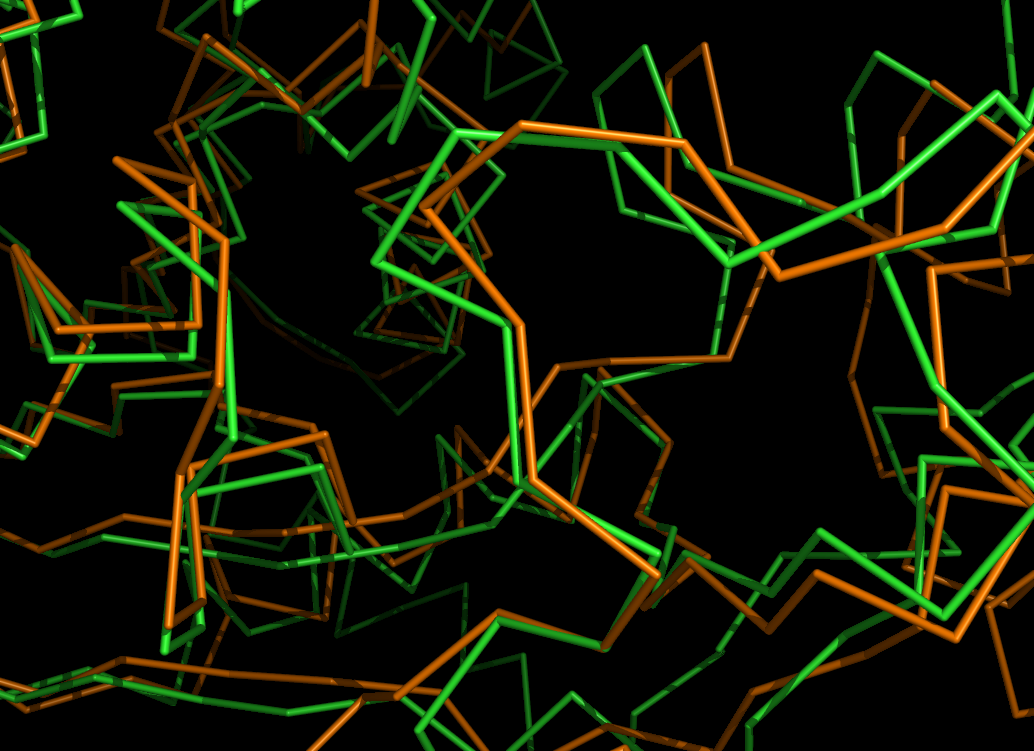 Figure S5. The structural alignment of CapD-C-term (green) with CapE of S. aureus (orange).  In CapE, the Glu 257 Ala mutation inhibits enzyme activity.  The close superposition between E559 of CapD and E257 of CapE (PDB ID 3vvb.pdb) suggests that Glu 559 is also important for enzyme activity in CapD, and the Glu 559 Lys mutation is likely to inactivate CapD.  Only alpha carbons are shown for clarity.FeatureProperties of RB51 Sequence by Ma et al. (2014)Properties of RB51 Sequence described in this manuscriptNumber of Scaffolds362Number of Contigs1502Number of Nonsense SNPs identified77 (position not reported)a1 in a pseudogeneNonsynonymous SNPs reported41 (position not reported with exception of G  A transition reported in capD)a5 (all positions reported); capD, rpoB, and 3 novel locations (not including pseudogenes or putative genes)Indels reported8 (only two positions reported; genes BAB2_0582 and BAB1_0055)a8 (all locations reported, including narJ indel)RB51RB51230823089-9419-941S19S19Chr IChr IIChr IChr IIChr IChr IIChr IChr IIRefseq #PendingPendingNC_007618NC_007624NC_006932NC_006933NC_010742NC_010740GenBankPendingPendingAM040264AM040265AE017223AE017224CP000887CP000888Size2,122,1971,161,9942,121,3591,156,9482,124,2411,162,2042,122,4871,161,449Genes21481112223611822199115620561077Coding20981094200010342029105519671033Pseudo188132186130123843925G + C57.257.357.257.357.257.357.257.3RNA operons21212121tRNA4114411441144114RefThis studyThis studyChain et al. 2005Chain et al. 2005Halling et al. 2005Halling et al. 2005Crasta et al. 2008Crasta et al. 2008GeneRB51 Mutation (compared to 16M)B. melitensis Gene NameAmino Acid Identity in B. abortus 2308 SequencewboBL116S, R324QBMEI0997S, QwboAInsertionBMEI0998Insertion not presentwa-1326S93LBMEI1326LwbkENoneBMEI1393-manAAogNoneBMEI1394-manBOagL381FBMEI1395FmanCOagD132G, F133L, L273FBMEI1396G, L, FwbkAN349KBMEI1404KgmdNoneBMEI1413-perNoneBMEI1414-wzmL152PBMEI1415PwztD171ABMEI1416AwbkBNoneBMEI417-wbkCNoneBMEI1418-wbkFNoneBMEI1426-wbkDT88I, V434I, E559K, K607EBMEI1427I, I, E, EpgmH251RBMEI1886Rwa (0053)NoneBMEII0053-manBcoreNoneBMEII0899-